Lesson 4 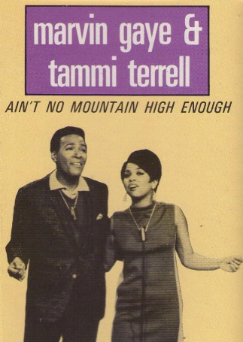 Music Memory Quiz! In your lessons with Mr Wilson, you learnt what the following Italian musical terminology meant for dynamics (How loud/quiet something is) Can you define them? Forte – Piano – Fortissimo – Pianissimo – Crescendo – Diminuendo – Watch the following BBC Bitesize Clip to remind you all about dynamics:https://www.bbc.co.uk/bitesize/topics/zcbkcj6/articles/z3rcgdm 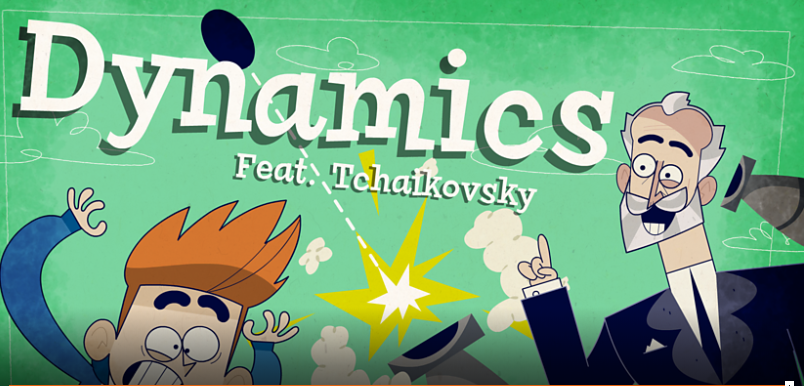 Listen to Marvin Gaye & Tammi Terrell – Ain’t No Mountain High Enough and answer the following questions.  In music, dynamics means how loud or quiet the music is. What are the dynamics in this song?Can you identify the different instruments / voices that you heard? Did the tempo (speed) stay the same all the way through the song? Did all the instruments and voices play or sing throughout the song?